成医附院2021年住培报名二维码（第二批次）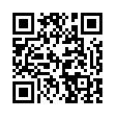 